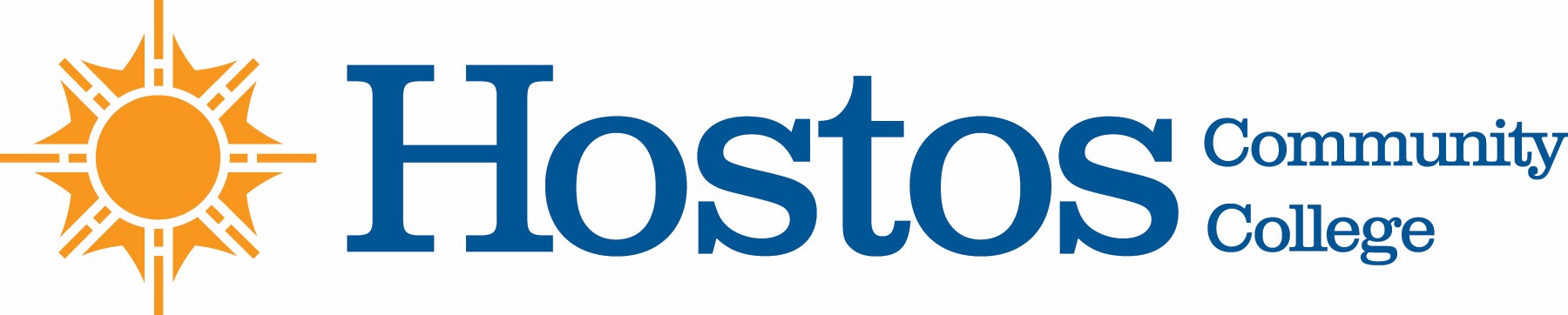 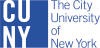 COLLEGE-WIDE CURRICULUM COMMITTEEAGENDATUESDAY, DECEMBER 1, 2020Acceptance of AgendaAnnouncements:	Spring 2021 CalendarMinutes of Tuesday, November 17, 2020	Curriculum Items:ASAPNew Courses:	ASAP 101, ASAP 102, ASAP 103, ASAP 104Behavioral/Social SciencesBehavioral UnitNew Course:		HIS 225Natural SciencesChemistry UnitCourse Revision:	CHE 110Food Studies	Course Revision:	FS 225, FS 230HumanitiesBlack Studies UnitA.A. Liberal Arts OptionProgram RevisionBusinessOffice Technology UnitProgram RevisionOther Business